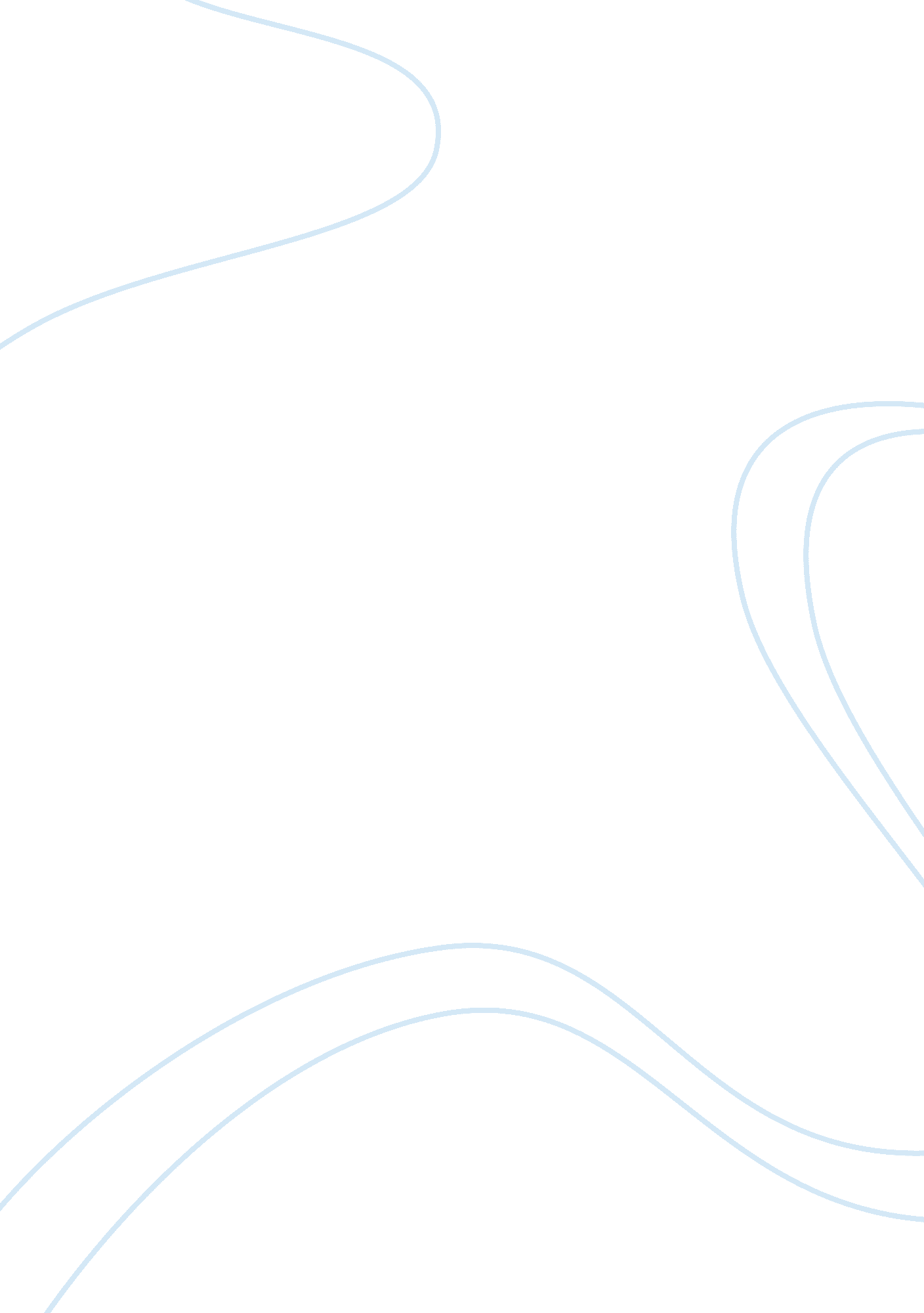 The be it parenting, travelling, personal finance, fashion,Design, Photography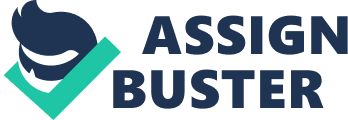 The growing number of home-based businessesWith the advent of the digital age, there is an ample number of home-based businesses coming up. Most of them which we didn’t think possible before. These days, it is easy to make money sitting from the comfort of your home just with a laptop and an internet connection. If you are working full time, it is possible to take up new projects in your free time and start making money supplementing your income. Most of the times with minimal investment to start with. Reselling business Almost anything ranging from antiques to microwaves is sold online these days. Which makes reselling business with a wider range of options to choose from. And a difficult nut to crack. However, not every reselling will have a good profit margin. So, you need to be mindful of choosing the items in the reselling business. One of the easiest ways of getting started in the reselling business has to be through Amazon FBA. Given that there are already over 200 million people in the world who are already actively shopping on Amazon, and are constantly buying from the site, it doesn’t require any additional marketing to start with. Also in case of Amazon FBA, Amazon takes care of the delivery to the customer, and most of the work involved is to find the right product with a good profit margin and send it to the Amazon Warehouses. BloggingWith little initial investment, it is quite easy to get started with blogging. Be it parenting, travelling, personal finance, fashion, or tech, you will find blogs covering every aspect of life and some are hugely successful. Pick a niche, buy a domain, a hosting site, install WordPress and pick a theme, and well on your way in your blogging journey. Once you have a site up and running with quality content, and decent traffic, it doesn’t take much effort to make money. Through advertisements or affiliate marketing, are a few ways to make passive income from blogging. Virtual AssistantVirtual Assistants are in high demand to provide administrative, technical or creative assistance to clients. Virtual assistants perform a variety of tasks and could be as simple as answering to calls and replying to emails to start with. This may take only a few hours a day depending on the work involved and your skillset. You can build a virtual assistant firm with a few people offering a medley of services to customers from all over the globe and start earning. PhotographerEven though photography is a highly competitive field, there is no dearth of opportunities in the photography field. Given that the consumption of visual media is ever increasing, starting a photography business can be highly lucrative.. You can even sell your photos on stock image sites such as Shutterstock, become a freelance photographer and earn some extra money in your free time. Udemy TutorUdemy is a great platform that lets you teach any skill you know – a  new language, meditation, cinematography, online marketing, and so on. Sign up to be an instructor, shoot a demo video, get approved, and then proceed to create a course. This is a great way to earn some passive income too with a one-time effort. 